        Name:  _______________________________	            			 Homework:  Module 4 – HW 3 Show all your work in the space provided!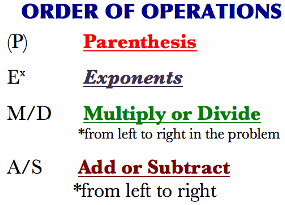 